MEASUREMENT SHEET – MALEThe above information will be kept confidential.MEASUREMENT SHEET – FEMALEThe above information will be kept confidential.PRODUCTION COMPANYYOUR NAME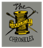 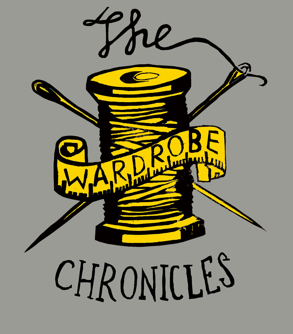 SHOW NAMEYOUR ROLETHEATRENameCharacter NameChestWaistHipsInside LegCollar/NeckHeadShoulderArm LengthWaist – FloorBoys Top Size (S/M/L)Boys Bottom SizeTattoos?Piercings?Allergies?HeightShoe SizeHair ColourPRODUCTION COMPANYYOUR NAMESHOW NAMEYOUR ROLETHEATRENameCharacter NameChestWaistHipsInside LegCollar/NeckHeadWaist – FloorGirls Top SizeGirls Bottom SizeBra sizeGirl’s Dress SizeTattoos?Piercings?Allergies?HeightShoe SizeHair Colour